Figure 4 - Area Under ROC (AUC) curve for this model.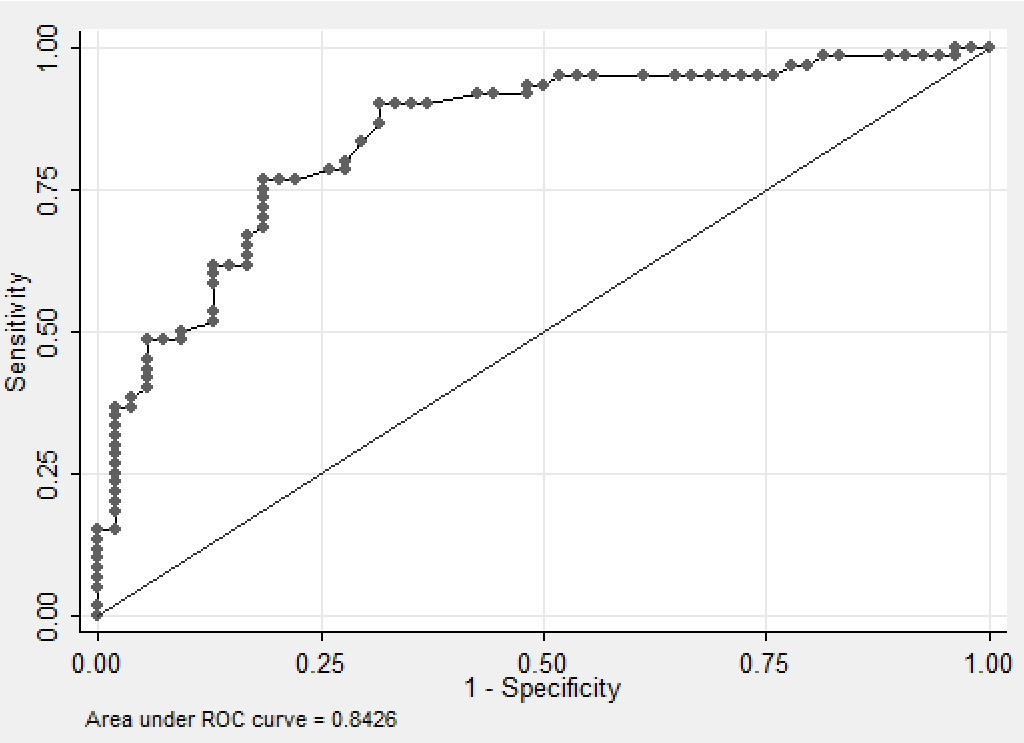 